An:Amt für Familie und Jugend Eichstätt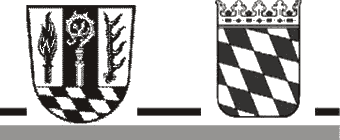 KindertagesbetreuungResidenzplatz 185072 EichstättAnfrage zur Suche eines Betreuungsplatzes in Kindertageseinrichtungen im Landkreis EichstättHinweis vor Stellung einer Anfrage:Grundsätzlich stellen die Gemeinden nach Art. 5 Abs. 1 BayKiBiG (Bayer. Kinderbildungs- und -betreuungsgesetz) die notwendigen Plätze in Kindertageseinrichtungen rechtzeitig zur Verfügung. Deshalb raten wir vor einer Anfrage beim Amt für Familie und Jugend direkt eine von Ihnen ausgewählte Kindertageseinrichtung zu kontaktieren und nach verfügbaren Plätzen zu fragen. Eine Liste aller Kindertageseinrichtungen im Landkreis Eichstätt finden Sie zum Download unter www.landkreis-eichstaett.de (Landratsamt -> Amt für Familie und Jugend -> Kindertageseinrichtungen -> Liste der Kindertageseinrichtungen).Ich/wir suchen für mein/unser Kind einen Platz in einer/einem (bitte ankreuzen)⃝ Krippe oder Tagespflege		⃝ Kindergarten 			⃝ Hort      (unter 3 Jahre)			     (3 Jahre bis Schuleintritt)    	     (Schulkinder)ab:						in:						(Betreuungsbeginn, z.B. 01.09.2019)		(Betreuungsort, z.B. Eichstätt)Betreuungszeit:										(bitte Betreuungstage und -zeiten angeben, z.B. Montag bis Freitag 8.00 bis 14.00 Uhr)Bitte geben Sie folgende für die Suche relevante Informationen an:Name Eltern/-teil*:Name, Vorname Kind*:Geburtsdatum Kind*:Straße**:PLZ, Wohnort*:ggf. Ortsteil:E-Mail**:Tel.**:* Pflichtangaben   **Es wird mindestens eine der drei Kontaktdaten zur Kontaktaufnahme benötigt.Ort, Datum, Unterschrift Eltern/-teilInformationen:-> 	Gerne können Sie die Anfrage zur Suche auch ausgefüllt, unterschrieben und eingescannt als PDF- Datei per E-Mail an s.pueschel@lra-ei.bayern.de schicken oder sich vorab telefonisch beraten lassen unter 08421/70-3077 (Hr. Püschel).->	Eine Anfrage beim Amt für Familie und Jugend sollte bei erfolgloser eigenverantwortlicher Suche spätestens 3 Monate vor Beginn der Betreuung gestellt werden. Dadurch kann ein ausreichender Handlungszeitraum gewährleistet werden.->	Eine Anfrage bei Ihrer Heimatgemeinde oder einer gewünschten Einrichtung sollte von Ihnen bereits mindestens 6 Monate vor Beginn der Betreuung erfolgen. Bitte beachten Sie auch, dass viele Einrichtungen einmal jährlich feste Anmeldewochen haben und sich Ihre Chancen auf einen Platz in Ihrer Wunscheinrichtung bei einer Nachmeldung nach Ablauf dieses Termins erheblich verringern.Hinweis für Kinder unter 3 Jahre:Eine Betreuung für Kinder unter 3 Jahren kann auch über den Fachdienst der KinderWelt e.V. für Kindertagespflege im Landkreis Eichstätt erfolgen. Die Kindertagespflege ist eine gesetzlich anerkannte Betreuungsform im familiennahen Umfeld und ist besonders für die ersten Lebensjahre der Kinder geeignet. Der familiäre Rahmen und die liebevolle Betreuung durch qualifizierte Tagesmütter und -väter, unterstützen die Kinder in ihrer Entwicklung zu eigenverantwortlichen, gesellschaftsfähigen Persönlichkeiten. Für weitere Informationen hierzu und für Betreuungsanfragen wenden Sie sich bitte an:Tagespflegezentrum KinderWelt e.V.Kraiberg 40b85080 GaimersheimTel. 08458/603-690Fax 08458/603-6917www.kinder-welt.orginfo@kinder-welt.orgHinweise zum Datenschutz nach Art. 13 Datenschutz-Grundverordnung (DSGVO)Verantwortlich für die Verarbeitung dieser Daten ist ihr zuständiger Sachbearbeiter Hr. Püschel beim Amt für Familie und Jugend Eichstätt, Fachteam 326 Kindertagesbetreuung, Residenzplatz 1, 85072 Eichstätt, Tel.: 08421/70-3077, E-Mail: s.pueschel@lra-ei.bayern.de.Die Daten werden erhoben, um- einen geeigneten Platz in einer Kindertagesstätte zu finden - die Beweisführung vor Gericht im Falle einer Klage sicherzustellen- eventuell Anfragen zu offenen Plätzen bei den Tageseinrichtungen und Trägern zu stellenRechtsgrundlage der Verarbeitung ist Artikel 6 Absatz 1 Buchstabe c DSGVO in Verbindung mit § 24 Abs. 5 Satz 1 des Achten Sozialgesetzbuches (SGB VIII).Weitere Informationen über die Verarbeitung Ihrer Daten und Ihre Rechte bei der Verarbeitung Ihrer Daten erhalten Sie von Ihrem o.g. zuständigen Sachbearbeiter oder von unserem behördlichen Datenschutzbeauftragten, den Sie unter Landratsamt Eichstätt, Behördlicher Datenschutzbeauftragter, Residenzplatz 1, 85072 Eichstätt, Tel.: 08421/70-0, E-Mail: datenschutz@lra-ei.bayern.de erreichen können.An:Amt für Familie und Jugend EichstättKindertagesbetreuungResidenzplatz 185072 EichstättRücknahme der Anfragezur Suche eines Betreuungsplatzes in Kindertageseinrichtungen im Landkreis EichstättHiermit bestätige ich, dass die beim Landratsamt Eichstätt beantragte Suche nach einem Betreuungsplatz für mein Kind nicht mehr benötigt wird. Ich habe einen geeigneten Betreuungsplatz in der gewünschten Einrichtung mit dem gewünschten Umfang zum geforderten Zeitpunkt bekommen.Ich suche keinen Betreuungsplatz mehr, weil (bitte begründen) __________________________________________________________________________________Hiermit wird bestätigt, dass der Landkreis Eichstätt als Träger der öffentlichen Jugendhilfe die Suche nach einem Betreuungsplatz einstellen kann und der Antrag auf Suche nach einem Betreuungsplatz zurückgenommen wird.Name Eltern/-teil*:Name, Vorname Kind*:Geburtsdatum Kind*:Straße:PLZ, Wohnort*:ggf. Ortsteil:* PflichtangabenOrt, Datum, Unterschrift Eltern/-teil